                        Dzień dobry , zapraszam na zajęcia .Temat tygodnia : Święto rodzicówTemat dnia : Wokół mamy i taty Propozycja dla Rodziców 1 Propozycja Liczenie słów w wybranych zdaniach .Mama to mój największy skarb . ( 5)Niech tata żyje sto lat . ( 5) Mamo , tato kocham was . ( 4) Życzę mamie i tacie , aby byli zdrowi , szczęśliwi . ( 8 ) 2 propozycja Podawanie rymów do słów : mama , tata Mama – rama , gama , tama , lama Tata – wata , mata , chata , data 3 propozycja Zabawa . Czy znam imię mamy i taty ? Dzieci podają imiona rodziców , dzielą je na sylaby oraz na głoski .4 propozycja Zachęcam do wykonania karty pracy cz.4 str. 50-51 .5 propozycja Proponuję wykonanie karty pracy . Dzieci rysują po śladach bukiet dla rodziców .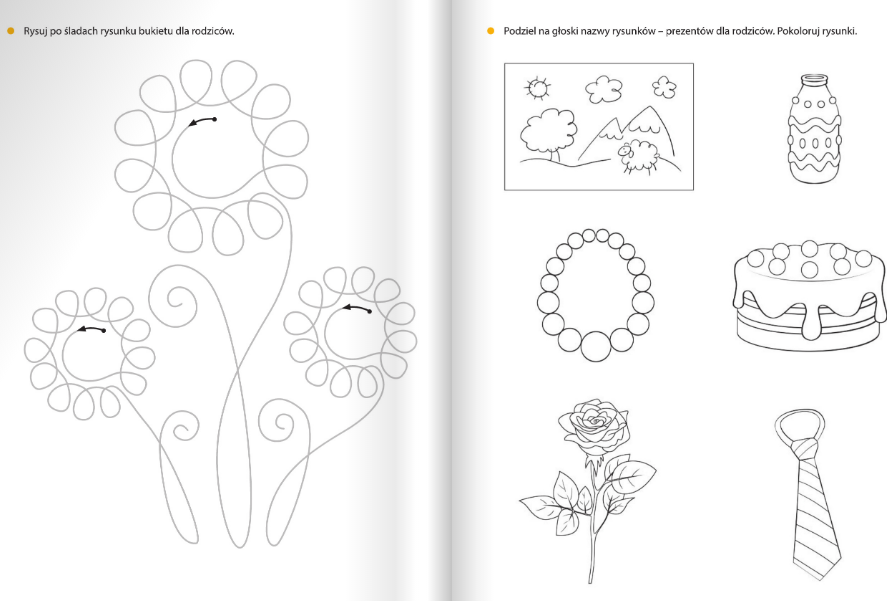 6 propozycja Wysłuchanie piosenki ,, Jesteś mamo skarbem mym ,, .https://www.youtube.com/watch?v=RvHfN-4Va4g&list=PL3mV_PYeVGQ9Fm0PNvgNQEsXNWTvKGjVP&index=2Miłego dnia życzę !!!